Статья преподавателя Березовской Елены ВасильевныОбщий стаж педагогической династии Ковалёвых-Березовских-210 лет.В том числе в БК (БСХТ) им Ф.г.Попова:-Ковалёв Василий Алексеевич - Отличник Народного просвещения РСФСР- 46 лет ,  в том числе в техникуме 21 год (с1965 по .г.)-Ковалёва Мария Георгиевна - Отличник Среднего специального образования СССР-41 год, в том числе в техникуме -17 лет (с 1969 по .г.)-Березовская  (Ковалёва) Елена Васильевна - 31 год, в том числе в техникуме -22 года (с 1988 по .г.)-Березовский Владимир Иванович - 21 год, в том числе в техникуме -12 лет (с 1996 по .г.)Всего семья отработала в техникуме 72 года.  «Учительство - наше призванье, врожденная тяга души…»Много нужных на земле профессий,Но одну создал, конечно, Бог.
Самую прекрасную на свете,
Что звучит так гордо – ПЕДАГОГ!Россия славится учительскими династиями, не стала исключением и Калмыкия. Учительская профессия -одна из самых уважаемых, и нельзя не отметить учительскую династию Ковалёвых-Березовских - чей общий стаж педагогической 210 лет,  а всего эта семья отработала в техникуме 72 года .Основал эту учительскую династию участник Великой Отечественной войны Ковалёв Василий Алексеевич - Отличник Народного просвещения РСФСР, преподаватель русского языка и литературы.Учась в 10 классе, одновременно работал учителем немецкого языка в младших классах.22 июня  .получил аттестат зрелости  и ушёл добровольцем в запасной кавалерийский полк г.Ставрополя. Прошёл трудными дорогами войны от родной Башанты до златой Праги сначала в составе 110-й отдельной Калмыцкой кавалерийской дивизии, а затем 4-гогвардейского Кубанского казачьего кавалерийского корпуса. Награждён орденом Красная звезда, медалями «За отвагу», «За оборону Кавказа», «За освобождение Варшавы», «За взятие  Будапешта», «За победу над Германией», медалями, выпущенными  в связи с празднованием  юбилеев Победы  в Великой Отечественной  войне и другими наградами.С . до .вся трудовая деятельность его связана с обучением и воспитанием молодого поколения. Он учил русскому языку и литературе, проводил беседы, встречи, вел переписку - на всё это он никогда не жалел ни времени ,ни сил. Более  20 лет Василий Алексеевич проработал  преподавателем русского языка и литературы Башантинского совхоза-техникума на ветеринарном, зоотехническом отделениях, отделениях механизации и гидромелиорации.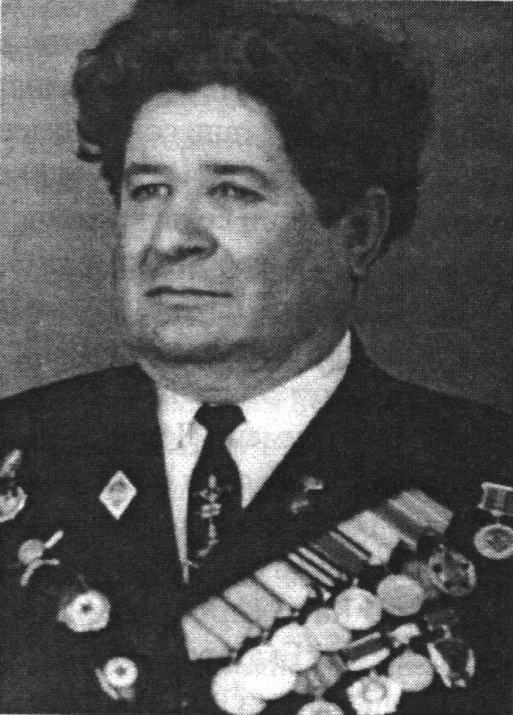 Во время работы в БСХТ он выполнял большую общественную работу- был неосвобожденым  секретарем парторганизации, в то время фактически вторым лицом в руководстве техникумом.Василий Алексеевич вёл большую патриотическую работу. Так, по его инициативе и при активном участии Безрук Михаила Ивановича и Сологубова Василия Ивановича была организована поездка-экскурсия  учащихся  в ст. Буденовскую - на родину известного комдива Будённого С.М., 9 мая . при его активном участии в БСХТ был открыт  военно-патриотический клуб «Пламя», который сыграл значительную роль в патриотическом воспитании учащихся.В год 40-летия  Великой Победы он провёл цикл встреч с учащейся и рабочей молодёжью Городовиковского района Василий Алексеевич вместе  с комсомольскими работниками Давановым О.,Чивардовым А.на этих встречах сопровождал знамя 110-й ОККД.Он всегда был жизнерадостным. Самым большим его увлечением был сад и виноградник: новые сорта, прививки, уборка урожая –не жалел времени на уход за растениями. Его кипучей энергии хватало на всё… Умер он ,будучи председателем Совета ветеранов войны и труда района. Многие в городе ещё  помнят его: кого-то учил, с кем-то встречался.За годы работы В.А.Ковалёв награждён многочисленными грамотами РСФСР, КАССР, техникума.Одна из казачьих станиц г. Городовиковска названа Ковалевской - в честь Василия Алексеевича Ковалёва . 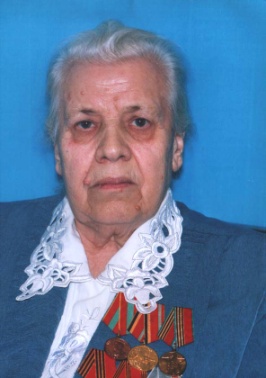 Ковалёва Мария Георгиевна-Отличник Среднего специального образования СССР, заведующая педагогическим кабинетом техникума, преподаватель русского языка и литературы.Мария Георгиевна начала свою трудовую деятельность 16-летней в годы Великой Отечественной войны на Башантинском маслозаводе. В  . решением бюро РК ВЛКСМ она направлена на работу старшей пионервожатой в Кировскую семилетнюю школу, где и началась педагогическая деятельность, которая продолжалась в Весёловской семилетней школе, Доме пионеров, Ленинской средней школе. В . Мария Георгиевна пришла на работу преподавателем русского языка и литературы в Башантинский совхоз-техникум на агрономическом, бухгалтерском и отделении механизации. Кроме основной преподавательской работы, Мария Георгиевна 17 лет возглавляла Педагогический кабинет, который на Зональном смотре педкабинетов занял 5-е место. В течение 17 лет Мария Георгиевна постоянно  была классным руководителем и выпустила в жизнь 1 группу агрономического отделения и 4 группы на бухгалтерском отделении. Выпускники вспоминают Марию Георгиевну как внимательного, чуткого и доброго человека.Все годы работы в техникуме Мария Георгиевна  принимала участие в работе Женсовета учебного заведения, который занимался  социальными  вопросами, вопросами материнства и детства в  техникуме. После ухода на заслуженный отдых, Мария Георгиевна помогала в обработке архивных материалов Городовиковского райвоенкомата при создании Книги памяти  Великой Отечественной войны ,  долгое время выполняла общественную работу  секретаря районного Совета ветеранов войны и труда .Большим увлечением, кроме русской литературы ,у Марии Георгиевны были цветы. Весь двор был занят клумбами с самыми разными цветами.Мария Георгиевна была награждена медалями «За доблестный труд в Великой Отечественной войне 1941-.г.», «Ветеран труда», и рядом медалей в связи с празднованием  юбилеев Победы  в Великой Отечественной  войне, а также Знаком «Отличник Среднего специального образования СССР» и многочисленными Почётными грамотами за добросовестный труд.Березовская (Ковалёва) Елена Васильевна (младшая дочь В.А. и М.Г.Ковалёвых) - в техникуме проработала 22 года (с 1988 по .г.)Будучи ещё маленькой девочкой, , еще не ходившей в школу ,Лена Ковалёва видела нелёгкий педагогический труд своих родителей- Ковалевых  Василия  Алексеевича и  Марии Георгиевны и их коллег Крайневых Т.Л. и В.З., Михельсон К.Н., Волошиных Г.И. и В.И., Модина А.И., Светличного И.В., Зубко И.И., Эрендженова У.С. и многих других. Детство прошло среди преподавателей, живших одной дружной семьей и  студентов групп, где родители были «классными»: на вечерах отдыха, просмотрах новинок кино, на самодеятельных концертах, постановках спектаклей.Когда она училась в школе, то вопрос: «Куда пойти учиться?» перед ней не стоял. Конечно в техникум, на бухгалтерское отделение. В то время конкурс абитуриентов  составлял на разные отделения от 2 до 5 человек на место, ведь престиж среднего образования и техникума был очень высок.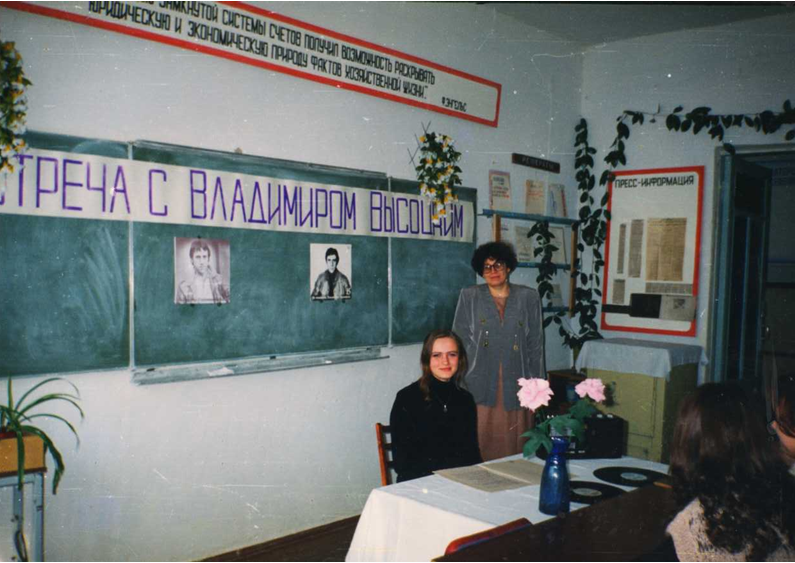  Классным руководителем в группе была Куликова Валентина Максимовна – великолепный профессионал, выдержанный, уравновешенный человек. Знания, заложенные ею, до сих пор помогают Елене Васильевне в работе.Годы учебы в техникуме вспоминаются вечерами отдыха, «Сакманами»  - 79 и 80, конкурсами «Лучший бухгалтер», «Гордись своей профессией», новогодними костюмированными  балами, выступлениями агитбригады, поездками на Черное море, «Последним звонком». В традиционной Олимпиаде – конкурсе «Лучший бухгалтер – 80» Елена  была признана Лучшим бухгалтером.В то время на бухгалтерском отделении трудился высокопрофессиональный коллектив преподавателей: заведующая отделением Генералова В.И., Сологубова В.С., Москаленко С.В., Борисов Н.И., Чурюмова В.А., Ногин Б.В., Бамбушева (Асархинова К.А.), Бондаренко А.И.,Тагиев Д.Г.-О. которые были полны энергии и желания отдать все свои знания учащимся.В 1988 году в продолжение семейной династии Елена Васильевна пришла работать в свою «альма-матер» на бухгалтерское отделение  Башантинского совхоза-техникума им. Ф. Г.Попова преподавателем учётных дисциплин, а в . закончила педагогический факультет Тимирязевской сельскохозяйственной академии, что значительно помогло в педагогической деятельности.При подготовке и проведении занятий по дисциплинам «Теория бухгалтерского учёта»,«Бухгалтерский учёт», «Аудит»,с целью углубления знаний студентов Елена Васильевна применяла альбомы наглядных пособий, блок-схем, а также сборники творческих работ студентов со стихами, песнями, сказками, былями. За время работы Елена Васильевна выпустила 6 групп как классный руководитель, и группы всегда были в числе лучших. В . Елена Васильевна стала призёром конкурса «Классный руководитель, а затем течение нескольких лет она возглавляла цикловую комиссию классных руководителей. Судьба и работа  Елены Васильевны 6 лет была связана не только с любимым отделением, но и всем учебным заведением. Ведь заместитель директора по воспитательной работе отвечает не только за одну  группу, а за всех студентов. Приходилось  жить их бедами  и радостями, помогать организовывать быт, культурный отдых, спортивные состязания. С . при активном участии Елены Васильевны в техникуме открылся Молодёжный центр, в котором работали  клуб «Патриот», тренажёрный зал, тир, танцевальный кружок и кружок сольного пения.В этом же году под её руководством возобновила свою работу агитбригада техникума, куда были привлечены самые талантливые студенты колледжа: Абушинов П.,Зубцов Д.,Яковлева И,Беликова М.,Березовский Д.,Крупчан М.,Нюдльчиев Э. и многие другие. Год 60-летия Великой Победы был посвящён патриотическому воспитанию студентов, и  по инициативе и  под руководством Елены Васильевны были проведены классные часы и воспитательные мероприятия не только в группах отделений, но и в общежитии и молодёжном центре. Традиционными было проведение Недели мужества к дню рождения Ф.Г.Попова, конкурсов инсценированной военной песни, фестивалей «Песни весны и победы».Именно при непосредственном участии был систематизирован материал в музее колледжа.  Ей всегда было интересно  общаться с молодежью и видеть в них себя, свою молодость, радоваться их победам, огорчаться их промахами, открывать в них таланты, находить применение этим талантам.И в работе ей  помогали опытные педагоги: Карасев О.Д. (в техникуме с 1980 года), Пересадина Т.И. (  с 1989 года), Маликова Л.И. (с 1985 года), Каджикова Г.Д. (с 1985 года) и совсем молодые Богдраев В.В., Манжикова Г.Г.Выпускники техникума, с которыми  Елена Васильевна взаимодействовала, до сих пор поддерживают тёплые отношения с ней , и отзываются как о добром, но требовательном и  справедливом преподавателе-профессионале. За время работы Елена Васильевна неоднократно становилась дипломантом и призёром различных конкурсов и фестивалей, была награждена почётными грамотами Министерства сельского хозяйства  и Министерства образования и науки  РФ, Почетными грамотами КГУ.С . Елена Васильевна живёт в г.Ставрополе и работает преподавателем Ставропольского кооперативного техникума.Березовский Владимир Иванович- в техникуме проработал 12 лет (с 1996 по .г.)Владимир Иванович в . закончил отделение механизации сельского хозяйства БСХТ им. Ф. Г.Попова по специальности «Механик».Он начал свою трудовую деятельность после окончания Ставропольского сельскохозяйственного института в совхозе «Южный» Городовиковского района. В это время началась компьютеризация, и информатика и инфотехнологии стали необходимостью. После переквалификации в КГУ он работал учителем информатики в ГСШ №3, и в  перешёл на работу преподавателем информатики  в Башантинский совхоз-техникум на ветеринарном, педагогическом, механическом отделениях. За время  Владимир Иванович заведовал кабинетом информатики, и помогал в оформлении различной документации и стендов, принимал участие в проведении открытых уроков и мероприятий. Он был классным руководителем в 2-х группах, и его выпускники вспоминают его как доброго и внимательного человека.За время работы в техникуме он был дипломантом конкурса «Педагогические инновации», награжден Почётными грамотами КГУ, техникума.С . Владимир Иванович живёт в г.Ставрополе и работает инженером в ООО «Гигиена-сервис».Жизнь связала с Башантинским колледжем (техникумом) детей и внуков Ковалёвых В.А. и М.Г. Все они в разные годы окончили его с отличием: дочь Людмила в . , внуки- Галина в ., Анастасия в ., Дмитрий в 2004г.Старшие дети В.А. и М.Г. Ковалёвых, а также внучка долгое время работали в различных учреждениях системы образования Городовиковского района  Республики Калмыкия.      Связь времен  в выпускниках колледжа  будет жить, пока будет работать эта связь «учитель – ученик». Ведь все лучшее мы «впитываем» от своих родителей и учителей. Это бескорыстная любовь к ученикам, преданность своему делу и трепетное отношение к своей профессии. Это особенные, добрые связи с выпускниками, коллегами, со многими, многими людьми.Труд учителя всегда живёт в его учениках, а выпускники Башантинского колледжа всегда славились своими знаниями, которыми делилась и  продолжает делиться с ними замечательная педагогическая династия Ковалёвых-Березовских. 